1 класс13.04.2020г14.04.2020г15.04.2020г16.04.2020г17.04.2020гДатаКурс ФГОСТема занятий Учитель13.04«Поиграй со мной»Игра «Салки с мячом», «Нивидимки»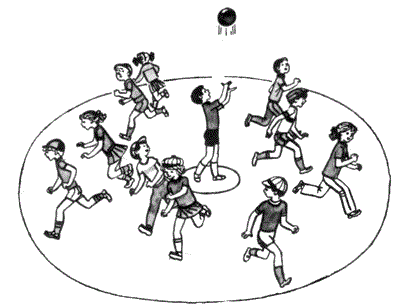 Ильминская Н.А.13.04«Православнаякультура»Пасхальная радость https://nsportal.ru/detskiy-sad/raznoe/2019/03/24/pashalnaya-radost Радость послушания. Дети и родителиИзюмова Н.В.ДатаКурс ФГОСТема занятий Учитель14.04«Занимательная математика»Знакомьтесь: Пифагорhttps://yandex.ru/images/search?text=%D0%B7%D0%BD%D0%B0%D0%BA%D0%BE%D0%BC%D1%8C%D1%82%D0%B5%D1%81%D1%8C%20%D0%BF%D0%B8%D1%84%D0%B0%D0%B3%D0%BE%D1%80%201%20%D0%BA%D0%BB%D0%B0%D1%81%D1%81%20%D0%B2%D0%BD%D0%B5%D1%83%D1%80%D0%BE%D1%87%D0%BA%D0%B0&stype=image&lr=136793&source=wiz&pos=2&img_url=https%3A%2F%2Fds05.infourok.ru%2Fuploads%2Fex%2F0b62%2F00083539-3aa2200d%2F640%2Fimg4.jpg&rpt=simageИльминская Н.А.14.04«Доноведение»Что растет на лугуhttps://yandex.ru/images/search?text=%D1%87%D1%82%D0%BE%20%D1%80%D0%B0%D1%81%D1%82%D0%B5%D1%82%20%D0%BD%D0%B0%20%D0%BB%D1%83%D0%B3%D1%83%201%20%D0%BA%D0%BB%D0%B0%D1%81%D1%81&stype=image&lr=136793&source=wizИльминская Н.А.Дата  Курс ФГОСТема занятий Учитель15.04«Занимательный русский»Следопыты развлекают гостей В Клубе весёлых человечков. https://infourok.ru/prezentaciya-po-obucheniyu-gramote-zanimatelnaya-grammatika-klass-1548058.html Анаграммы и  метаграммы https://nsportal.ru/nachalnaya-shkola/russkii-yazyk/2013/04/17 Изюмова Н.В.15.04«Хоровое пение»Индивидуальная. и групповая проверка знаний хоровых партий.https://yandex.ru/images/search?text=%D0%98%D0%BD%D0%B4%D0%B8%D0%B2%D0%B8%D0%B4%D1%83%D0%B0%D0%BB%D1%8C%D0%BD%D0%B0%D1%8F.%20%D0%B8%20%D0%B3%D1%80%D1%83%D0%BF%D0%BF%D0%BE%D0%B2%D0%B0%D1%8F%20%D0%BF%D1%80%D0%BE%D0%B2%D0%B5%D1%80%D0%BA%D0%B0%20%D0%B7%D0%BD%D0%B0%D0%BD%D0%B8%D0%B9%20%D1%85%D0%BE%D1%80%D0%BE%D0%B2%D1%8B%D1%85%20%D0%BF%D0%B0%D1%80%D1%82%D0%B8%D0%B9.%20&lr=136793Бруслик Н.А.  ДатаКурс ФГОСТема занятий Учитель16.04«Здоровей-ка»Игра «Прыгай через ров» Вредные и полезные привычки https://nsportal.ru/nachalnaya-shkola/zdorovyy-obraz- zhizni/2014/12/18/poleznye-i-vrednye-privychkiИзюмова Н.В.16.04«Здоровое питание»Витаминная радугаhttps://yandex.ru/images/search?text=%D0%B2%D0%B8%D1%82%D0%B0%D0%BC%D0%B8%D0%BD%D0%BD%D0%B0%D1%8F%20%D1%80%D0%B0%D0%B4%D1%83%D0%B3%D0%B0%201%20%D0%BA%D0%BB%D0%B0%D1%81%D1%81&stype=image&lr=136793&source=wizКовалева О.П.ДатаКурс ФГОСТема занятий Учитель17.04«Умелые ручки»Практическая работаhttps://yandex.ru/images/search?text=Выполнить%20мозаику%20на%20Пасхальную%20тему HYPERLINK "https://yandex.ru/images/search?text=Выполнить%20мозаику%20на%20Пасхальную%20тему&stype=image&lr=39&source=wiz"& HYPERLINK "https://yandex.ru/images/search?text=Выполнить%20мозаику%20на%20Пасхальную%20тему&stype=image&lr=39&source=wiz"stype=image HYPERLINK "https://yandex.ru/images/search?text=Выполнить%20мозаику%20на%20Пасхальную%20тему&stype=image&lr=39&source=wiz"& HYPERLINK "https://yandex.ru/images/search?text=Выполнить%20мозаику%20на%20Пасхальную%20тему&stype=image&lr=39&source=wiz"lr=39 HYPERLINK "https://yandex.ru/images/search?text=Выполнить%20мозаику%20на%20Пасхальную%20тему&stype=image&lr=39&source=wiz"& HYPERLINK "https://yandex.ru/images/search?text=Выполнить%20мозаику%20на%20Пасхальную%20тему&stype=image&lr=39&source=wiz"source=wizКовалева О.П.17.04«Шахматный турнир»Конкурс решения задач «Загадки Шахматного королевства».https://www.youtube.com/watch?v=g9eoO0C_vNUФото задач вышлю на ватсапп.Линиченко А.В.